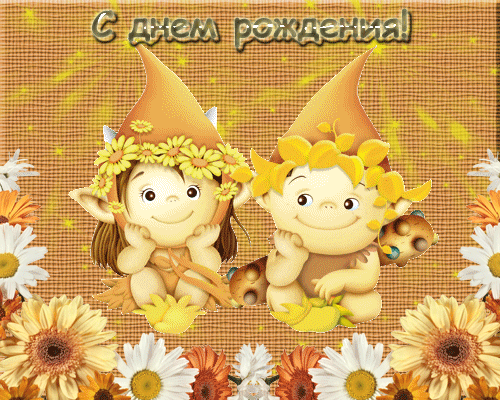 На дворе вновь осень. Листьев позолота
Согревает душу, навевая что-то
Доброе, родное, в этот день осенний.
Ведь сегодня праздник – день Вашего рожденья!
Пусть слова простые душу окрыляют:
Вы добры, сердечны, все об этом знают!
Вы идёте смело верною дорогой,
Много отдавая, требуя немного!
Пусть же добрый ангел Вас от бед хранит!
И за всё огромным счастьем наградит!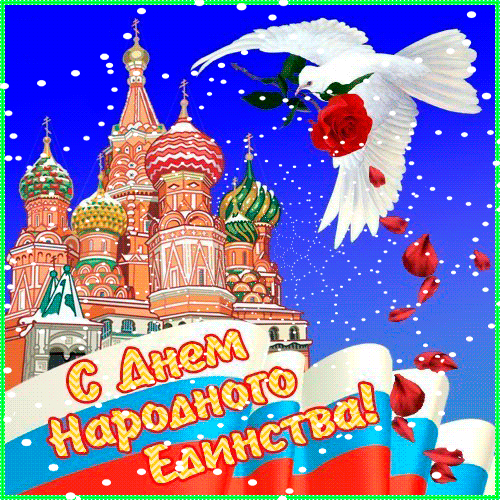 Уважаемые  родители! Дорогие ребята и коллеги!Сегодня свершилось
Великое дело
За мир и свободу
Мы выступим смело.Сегодня ведь день
Единенья народов,
Давайте все соберемся
Под небосводом.Я вас поздравляю
С единством народа!
Вам счастья желаю,
Надежды, свободы!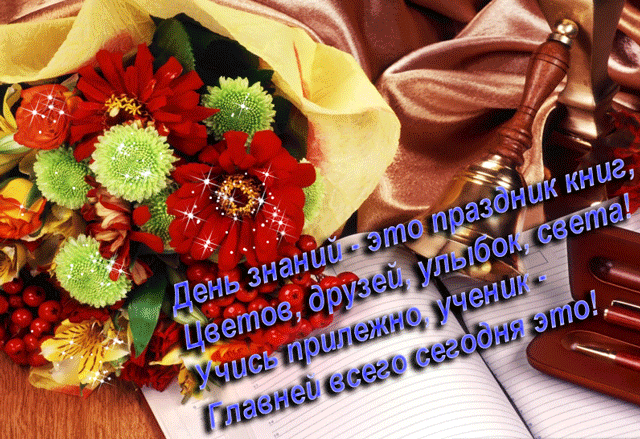 Дорогие ребята! Уважаемые родители и коллеги!Поздравляю вас с Днем знаний! Желаю всем стального терпения и энергии, мудрости и рассудительности, веры в себя и неподдельного интереса к знаниям. Крепкого иммунитета к неприятностям и инфекциям, оптимизма и покорения вершин в новом учебном году!